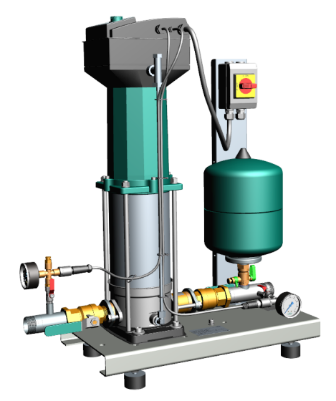 Descriptif surpresseurWilo-SiBoost Smart 1 MVISE